В соответствии с указом Президента РФ  В.В.Путина  с 2018 года в России стартовало «Десятилетие детства» - национальная программа, направленная на поддержку подрастающего поколения, развитие социальной сферы и раскрытие детских талантов. Этому событию посвящен конкурс флешмобов, который проводится с февраля по май 2018 года во всех средних образовательных учреждениях города.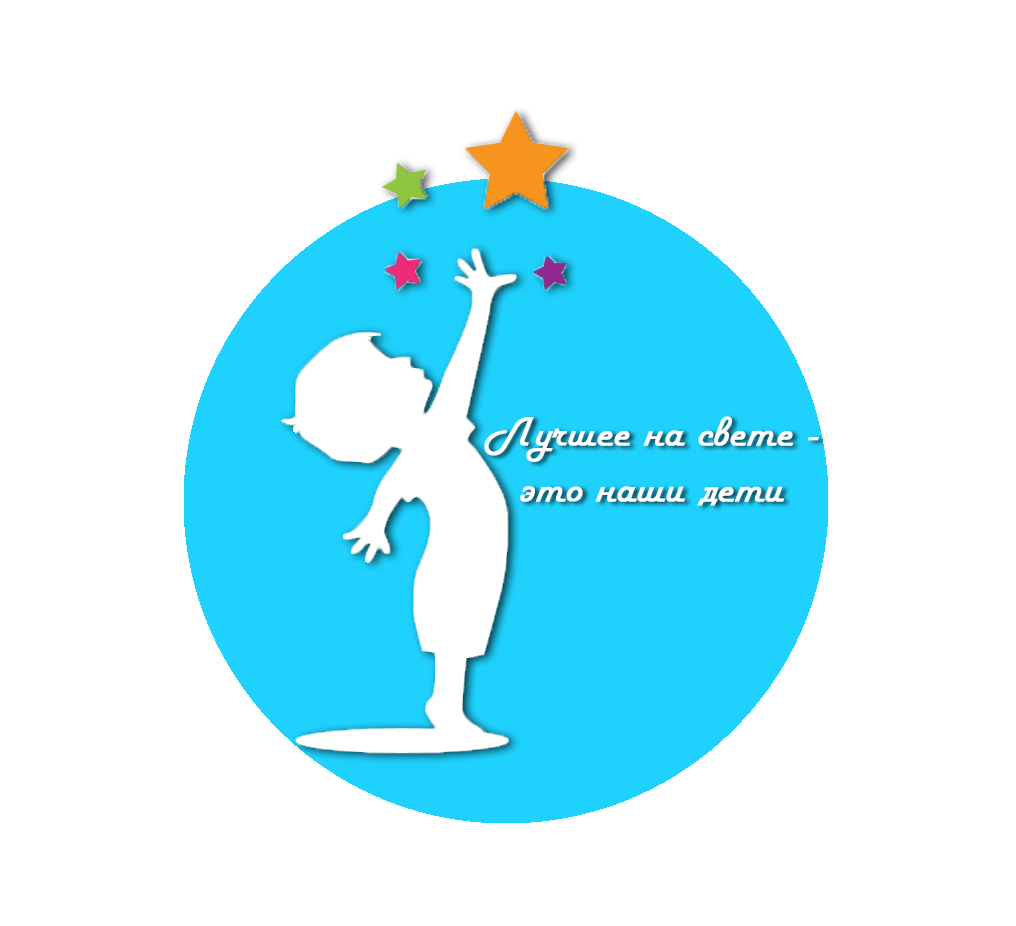 1 этап – подготовительный  /с 1. 02. по 15.03.2018г./2 этап – школьный  /18 марта 2018г./3 этап – городской /май 2018г./Принять участие  в конкурсе может любой учащийся, родители учащихся, жители микрорайона школы.Победители школьного конкурса станут участниками городского этапа мероприятия, посвященного Дню защиты детей.